Sample Abstracts from IPET 2015The Book of Abstracts from IPET 2015 can be found at the link below. Please feel free to browse the content:https://humanhealth.iaea.org/HHW/NuclearMedicine/Conferences/IPET2015/IPET2015_Book_of_Abstracts.pdfExample 1:Optimization of Site Planning of PET Cyclotrons Using MonteCarlo SimulationsM. Marengo, A. Infantino, G. Cicoria1, D. MostacciBackground: The extraordinary growth of PET during the last 10 -15 years has determined the diffusionof cyclotrons for production of PET radionuclides, with still increasing number of installations and newmodels introduced into the market. The established documents giving guidance on proper site planning,shielding and risk assessment typically refer to analytical methods for the calculation of both shieldingand materials activation, considering an approximate or idealized geometry set up. These valuable butoutdated approaches can be nowadays integrated or replaced by the use of Monte Carlo (MC) simulations.Up-to-date MC codes have now accurate libraries for transport and interactions of neutrons and chargedparticles at energies below 250 MeV, and recent computers allow the systematic use of simulations withrealistic geometries and high statistical accuracy in acceptablecomputational time.Methodology: In our work, the MC code FLUKA has been extensively used in order to model severaltypes of cyclotron for radionuclides production; a) the General Electric PET trace (16.5 MeV); b) the ACSITR19 (19 MeV); and c) the IBA Cyclone 70, including their targetry. Simulations allow for accurateestimation of the source term, in particular the effective dose rate distribution during irradiation of eachspecific type of target material, the effective number of neutrons produced per incident proton andneutron spectral distribution; parameters that are fundamental in order to properly calculate shielding.Moreover, simulations make it possible to assess specific components of the shielding (local shielding oradditional on-purpose barriers) and the transmission of dose in ducts, mazes and doors. The activation ofthe structure of the cyclotron, of the ambient air, in particular for the production of 41Ar; of the structuralwalls and of the underground soil and water can be prospectively studied.Results: Validation of the dose distribution around the cyclotrons PET trace and TR19 has been madecomparing predictions from the simulations with experimental measurements of neutron environmentaldose equivalent with TLD, bubble detectors and rem-meter. The comparison sows an excellentagreement, within the interval of statistical fluctuations and experimental uncertainties. The study of thedose distribution around cyclotrons was fundamental in planning new installations, in particular asregards to “bad geometry” items, like ducts and wall penetrations. The estimates of 41Ar in air werevalidated against experimental sampling and analysis by high resolution gamma ray spectrometry. Targetactivation studies for 18F, 89Zr and 99mTc gave results in agreement with experimental measurementsand theoretical yields.Conclusion: MC simulations represent an up-to-date solution for relatively complex problems ofestimation of the source term, in particular in the case of accelerators, assessment of shielding andconditions of “bad geometry”. Computational time is affordable, with modern workstation or clusters, giving scientists in the biomedical field a powerful tool for optimization of radiation protection.Example 2:Incremental Value of Routinely Including Brain as a Part of theWhole Body 18F-FDG PET/CT and Use of Contrast for StagingNSCLC - Its Efficacy and Comparison with MR Imaging of Brainfor Detection of Asymptomatic Brain MetastasesS. Ray, J. Das, A. Chandra, R. Shrimali, S. ChatterjeeTata Medical CenterBackground: Brain MRI is the accepted standard to detect asymptomatic brain metastases (ABM)although some centres propose the use of contrast enhanced brain CT in staging non-small cell lungcancers (NSCLC). In most centres, staging with fluorodeoxyglucose (FDG) PET-CT protocol for NSCLCdoes not include the brain. We investigated the benefit of routinely including brain CT with contrast as apart of the PET-CT staging protocol in NSCLC and compared their asymptomatic brain metastasesdetection rates to MRI.Methodology: Data from the first 100 consecutive patients was retrospectively analysed. TNM staginginformation was tabulated. Comparison of brain image of the whole body PET-CT, non-contrast plain CTand contrast enhanced CT (CECT) images of the brain not fused with PET and dedicated brain PETimages was performed in correlation with brain MRI.Results: T3/T4 primary was found in 52% patients with 89.2% having N2/N3 nodal disease on PET-CTscan. 18% had ABM on MRI, 61.1% of whom had adenocarcinoma. Amongst adenocarcinoma, 72.2%and 88.9% had T3, T4 lesions or N2, N3 disease respectively in the ABM group, compared to 45.1% and64.6% in those without ABM. Similarly, in squamous cell carcinoma 100% versus 32.3% had eitherT3/T4 and/or N2/N3 disease respectively in the ABM versus non-ABM groups. Table 1 shows thedifferential detection of brain metastases using the various techniques: 4 of the 14 brain metastasesdetected in PET-CT had FDG avidity and in other 10 cases it was photopenic. MRI brain detectedmetastases in 4 extra cases (size range 4-8mm) compared to CECT.Brain metastasis MRI PET-CT CECT PLAIN CT DEDICATED BRAINPETPresent 18 14 14 9 15Absent 82 86 86 91 81Total 100 100 100 100 96SENSITIVITY 77.8% 77.8% 50% 83%Conclusion: Routine inclusion of brain CECT as part of FDG PET-CT protocol could detectasymptomatic brain metastases in 77.8% cases therefore negating the requirement of an additional brain staging MRI in NSCLC. This could enable resource optimised use of MRI staging in more advanced T/Nstages. There is no significant difference in sensitivity between CECT brain and fused PET-CT image ofthe brain. Non-contrast plain CT has very poor sensitivity (only 50%) for detection of brain metastasis.Addition of dedicated brain PET to CECT enhances the sensitivity for identification of brain metastasis to83%. We recommend routine inclusion of brain in the whole-body protocol for staging with PET-CT inNSCLC along with use of iodinated contrast and preferably an additional dedicated brain PETacquisition.Example 3:Preparation and Preliminary Biological Evaluation of Lu-177Labelled Somatostatin Analogue DOTA-Pasireotidefor Tumour ImagingF. Liu1, H. Zhu1, C. Xiong , C. Li, Z. YangPeking University Cancer HospitalThe University of Texas MD Anderson Cancer CenterBackground: The purpose of this work was to develop a new somatostatin analogue for tumour peptidereceptor radionuclide therapy (PRRNT). Octreotide and its derivatives have been widely used forsomatostatin receptor positive tumours therapy; however, they only have high affinity for SSTR 2 amongthe five somatostatin receptors. Recently, Pasireotide was reported to have a better binding affinity forSSTR 1, 3, 5 and similar affinity for SSTR 2 compared with Octreotide. As the contemporary β- and γ-emission of 177Lu makes it a suitable radionuclide both for therapeutic and diagnostic purposes, hereinwe report the new somatostatin analogue Pasireotide labeled by 177Lu to present a preliminary evaluationof its behaviour in vivo and to explore the possibility of its usage as a diagnostic and therapeuticradiopharmaceutical for neuroendocrine tumours and PRRNT.Methodology: Cyclic peptide amide DOTA-Pasireotide was synthesized and radiolabeled with 177Lu toyield 177Lu-DOTA-Pasireotide (Figure 1). The precursor DOTA-Pasireotide was labeled with 177Lu insodium acetate buffer (pH 4.0) by heating at 100 °C for 15 min and the products were determined byradio-instant thin-layer chromatography (TLC) and radio-HPLC. In vitro stability experiment wasundertaken in 5% human serum albumin, NaAc (pH 5.5) and PBS (pH 7.4) at room temperature (25 °C)for about 120 hours of incubation. After purification by Sep-pak C18 column, 12.95 MBq of 177Lu-DOTA-Pasireotide was injected intravenously to BALB/c nude mice bearing human HT29 colon tumoursvia tail vein. The SPECT/CT images were taken 2 h, 4 h, 8 h after radiotracer injection.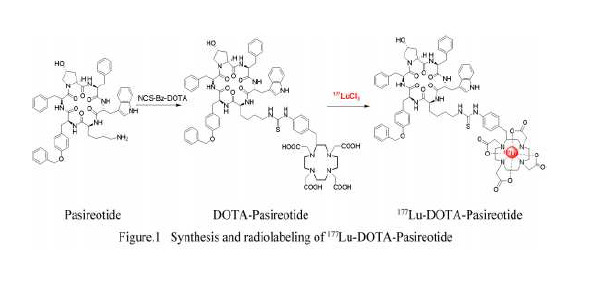 Results: DOTA-Pasireotide was radiolabeled with 177Lu in 98% radiochemical yield as determined byradio-TLC and radio-HPLC. In vitro stability experiments showed that after 120 hours 177Lu-DOTAPasireotidewas stable in 5% human serum albumin, NaAc (pH 5.5) and PBS (pH 7.4). In vivo, the HT29cell xenograft tumours uptake of 177Lu-DOTA-Pasireotide increased with time, and was clearlyvisualized at 8 h postinjection. Biodistribution studies in KM mice demonstrated that 177Lu-DOTAPasireotidewas mainly excreted by kidneys.Conclusion: In this study, we describe the radio-synthesis and characterization of 177Lu labeled cyclicpeptide 177Lu-DOTA-Pasireotide. We found that 177Lu-DOTA-Pasireotide could be taken up by HT29cell exonograft tumours. It is found to have high labeling efficiencies, short labeling time and high tumourcell uptake. In brief, the 177Lu labeled somatostatin analogue 177Lu-DOTA-Pasireotide may be usefulboth for cancer diagnostic and therapeutic applications.Acknowledgements: Supported by grant #81172083, grant #81371592 and grant #81401467 from theNational Natural Science Foundation of China and by #7132040 from the Beijing Municipal NaturalScience Foundation of China.